CALL FOR PAPERS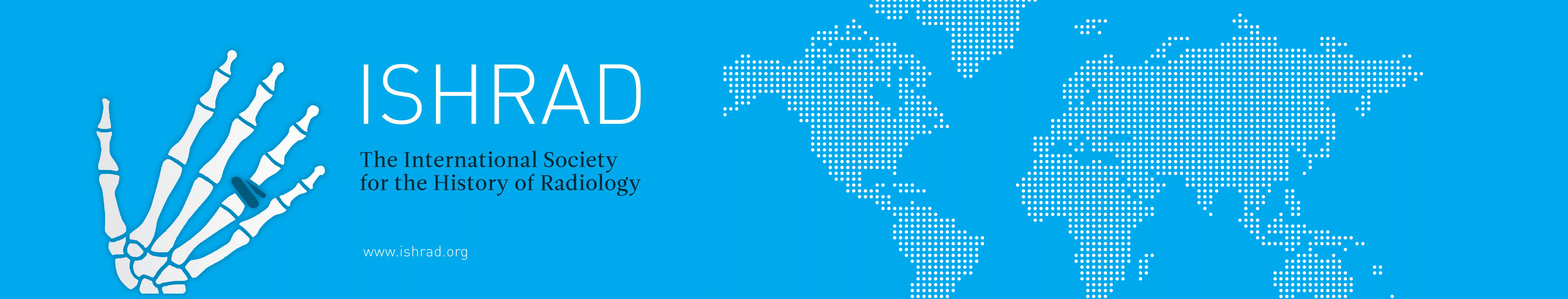 The topic of the paper needs to be sent in before April 30, 2021!Submit this form filled in, including the abstract, before May 28, 2021.Main theme:Presentation sendingYou can send us your presentation in 16:9 PowerPoint format by email or using a download link, 
or drop it off in the "pre-screening" room on Thursday October 7 or Friday morning 8 if your communication takes place in the afternoon.Warning, it will not be possible to use your personal PC.In the event that we were forced to organize a virtual symposium due to the Covid pandemic, new instructions would be communicated to perform a remote registration.AuthorizationI agree that my presentation will be broadcast online on the website of the Société Française de Radiologie:  Yes -  NoReturn the completed form by email to to: frederic.roz@sfradiologie.org10th Symposium of the International Society for the History of Radiology7-8 october 2021Palais des Congrès de Paris - FranceOrganised by Société Française de Radiologie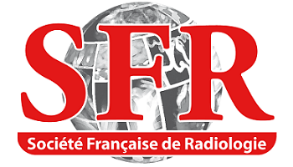 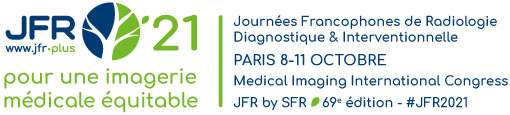 AUTHOR - PRESENTERName: First name:  Female  Male  OtherTitle: Function: Organisation: Mobile phone number: E-mail: Short description « Who are you? »
To be published in the program of the event (Max 100 words).ORAL PRESENTATIONTitle of the presentation – to be send in before April 30!Presenting language:  English -  FrenchDesired duration: 10 minutes - 15 minutes - 20 minutesThe final duration of your presentation will be communicated to you when the final program is available.List of co-authors:Short abstract (max 200 words) – to be send in before May 28!